Key Stage 5 Entry requirements 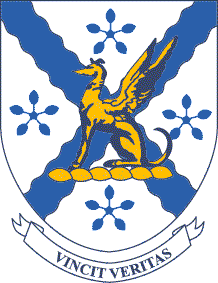 September 2022	SubjectEntry requirementsFine Art GCSE Grade 6 Fine Art. Biology GCSE Grade 6 in both Combined Sciences or Grade 6 in Biology. GCSE Grade 5 English and Maths are also required. Vcert Diploma in Skills for Business GCSE average point score of Grade 5 or above or Merit or above in Level 2 iMedia or Level 2 VCert Business.   BTEC ITGCSE average point score of Grade 5 or above or Merit or above in Level 2 iMedia or Level 2 Vcert Business.Business Studies GCSE Grade 6 in Business Studies.If you have not taken Business Studies GCSE you need to have Grade 6 in Religious Studies or English or History. Chemistry GCSE Grade 6 in both Combined Sciences or Grade 6 in Chemistry. GCSE Grade 5 English and GCSE Grade 6 Maths are also required.Drama & Theatre Studies GCSE Grade 5 Drama and Grade 5 English. If you have not taken GCSE Drama you will need to show that you have previous experience in a Drama group.English LanguageGCSE Grade 6 English Language and Grade 5 English Literature. English LiteratureGCSE Grade 6 English Literature and Grade 5 English Language.FrenchGCSE Grade 6 FrenchFurther Mathematics  GCSE Grade 8 Maths and average total GCSE’s over 8+Geography GCSE Grade 6 Geography.  BTEC Health and Social CareGCSE average point score of Grade 5 or above or Merit or above in Level 2 iMedia or Level 2 Vcert Business.History GCSE Grade 6 in History.  If you have not taken History GCSE you need to have Grade 6 in English. Mathematics  GCSE Grade 7 Maths. Music GCSE Grade 6 Music. Students without GCSE Grade 6 will be interviewed for this course.  Students should also have a performing level of at least Grade 6 Associated Board standard in an instrument/voice. Physical Education GSCE Grade 6 PE. Applicants should have a strong commitment to their sport and be playing one sport at a high level outside school. Philosophy, Theology & Ethics  GCSE Grade 6 Religious Studies. PhotographyGCSE Grade 6 Photography. Physics GCSE Grade 6 in both Combined Sciences or Grade 6 in GCSE Physics.GCSE Grade 5 English and Grade 6 Maths are also required.  The study of A Level Maths is recommended.  Polish GCSE Grade 6 Polish.  The course is also designed for students who are advanced in spoken and written Polish but did not have opportunities to take Polish GCSE.PsychologyGCSE Grade 6 in both Combined Sciences or at least one Grade 6 in GCSE Single Science.GCSE Grade 6 English and Grade 5 Maths are also required.Spanish GCSE Grade 6 Spanish 